	Local: Prédio da Reitoria – IFSul (On-line)	Data: 20/07/2021						Horário: 14hCoordenadoria de Avaliação da Educação (CAED)Proposta oriunda de GT formado por coordenadores dos tecnólogos Alteração na Organização didática nos artigos que tratam das atribuições do coordenador de curso e NDE.Atualização do instrumento de avaliação da CPAAs propostas estão alinhadas com o Instrumento de avaliação MEC (https://download.inep.gov.br/educacao_superior/avaliacao_cursos_graduacao/instrumentos/2017/curso_autorizacao.pdf)Avisos ENADE:Edital: https://in.gov.br/en/web/dou/-/edital-n-36-de-12-de-julho-de-2021exame-nacional-de-desempenho-dos-estudantes-enade-2021-331807144Na semana passada foi enviado um memorando (MEMO/IF-CAED/N.°12/2021) a todos os chefes/diretores de ensino e coordenadores envolvidos no ENADE 2021.O Edital do Enade declarava que haveria um enquadramento automático dos cursos até o dia 16/07. Como não houve, a CAED e o Pesquisador Institucional estão monitorando diariamente as atualizações quanto aos procedimentos citados.O canal escolhido para comunicações aos câmpus (ensino) e coordenadores é o grupo de WhatsApp “Avaliação Superior IFSul” (link: https://chat.whatsapp.com/HLfjCuij3sjE7y6L40LRLH). Portanto, pedimos que todos os diretores/chefes de ensino e coordenadores de graduação façam parte deste grupo, independentemente de estarem inseridos no ENADE 2021.Próximos passos:Aguardar o enquadramento automático dos cursos.Pós enquadramento, verificar quais câmpus desejam editar o enquadramento, ou seja, inserir ou retirar cursos;Para retirar/inserir cursos o câmpus deve justificar (colegiado e chefia de ensino) à CAED;O prazo para edição de enquadramento, segundo o edital, é até o dia 08/08/2021.Definindo-se quais cursos participarão do ENADE o coordenador de curso deve fazer a inscrição dos estudantes ingressantes e concluintes habilitados até 08/08/2021.Todas as informações acima serão comunicadas pelo canal de WhatsApp e por memorandos, devido aos prazos serem exíguos.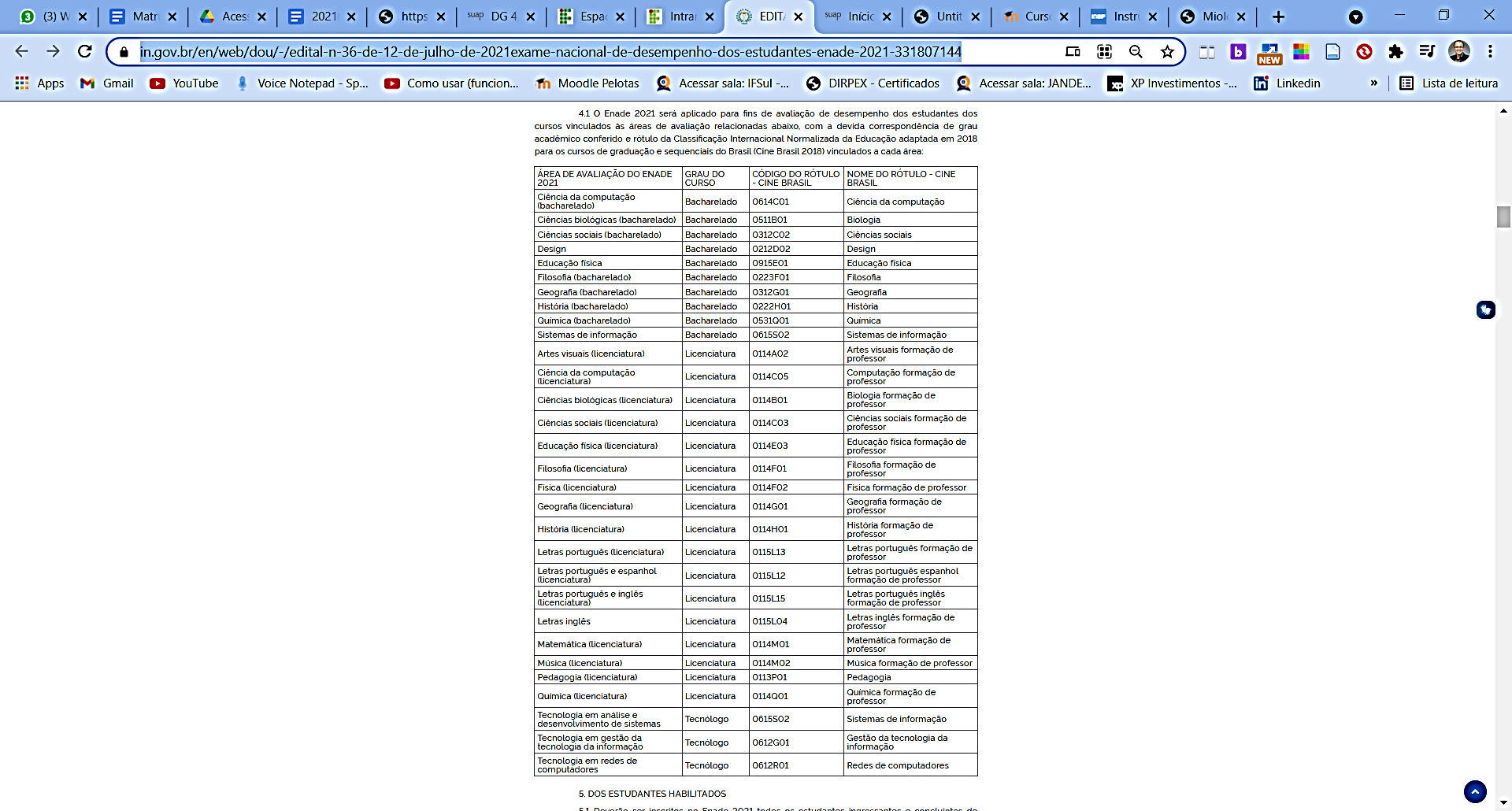 